Danske Handicaporganisationer – Norddjurs
v. formand Jørgen Deichgræber 
Telefon: 29 88 55 77, E-mail: joergen.deichgraeber@post.tele.dk https://handicap.dk/lokalafdelinger/midtjylland/dh-norddjurs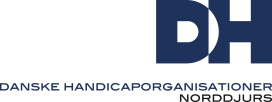 Dialogemner den 19. Oktober 2020 kl 19 i Microsoft TeamsDagsordenEmner til møde med MTU, Jens Mejlvang, 19-10-2020.Forberedelse af Ørum Skole som specialskole.Inddragelse af universelt design ved nybyggeri og større renoveringsarbejderAffaldssortering, hvordan tages der hensyn til mennesker med særlige behov?